附件2杭州市第七人民医院药物临床试验资料递交目录需提交的文件需提交的文件需提交的文件需提交的文件需提交的文件文件类型文件类型有无不 适 用1递交信(注明递交文件的版本号和版本日期， PI 签署姓名与日期)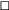 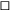 2主要研究者责任声明(签署姓名与日期)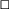 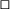 3研究团队成员均需递交的材料：研究者履历表、培训证书复印件、研究者利益冲突声明(签署姓名与日期)4国家药品监督管理局临床试验批件/临床试验通知书/临床试验默示许可5组长单位伦理批件及其它伦理审查委员会的重要决定(如有)6临床试验方案(注明版本号与日期，另附试验方案签字页)7盲法试验的揭盲程序 (若设盲需提供)8知情同意书(注明版本号与日期)9招募受试者的材料(如有，注明版本号与日期)10其他提供给受试者的任何书面资料 (如： 受试者日志卡、问卷等)  (如有)11现有安全性材料(如有)12研究者手册(注明版本号与日期)13病例报告表等其它相关资料(注明版本号与日期)14试验用药品的检验报告(包括试验药物和对照药品)15试验用药品的包装盒标签样本：应标明仅用于临床试验、临床试验信息和临床试验用药品信息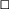 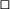 16试验用药品的书面说明：试验用药品的生产厂家、剂型、规格、包装、外观、贮存条件、运输/转运条件(是否 需要避光)、贮存时限；说明详细的用药方法，若为静脉使用药物需提供详细的静脉配置和输注方法17企业资质：营业执照、药品生产许可证、 GMP 证书/药品生产符合《药品生产质量管理规范》的声明18申办方责任声明19多方协议 (药物临床试验批件转让、委托生产协议、产品转让协议等)(如有)20申办方给 CRO 公司的委托函及 CRO 公司的营业执照等资质证明文件(如有)21CRA 委派函及其资质22保险证明(如有)23数据安全监察计划说明(如有)24监查计划25涉及生物样本外送，需提供样本运输 SOP、剩余样本处理方式说明、运输机构及检测机构的资质证明文件以及 样本不外流承诺26试验用相关表格(如：筛选入选表、鉴认代码表等)27严重不良事件报告表样本28其他材料：                                   